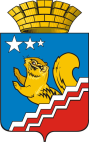 АДМИНИСТРАЦИЯ ВОЛЧАНСКОГО ГОРОДСКОГО ОКРУГАПРОТОКОлЗаседание координационной комиссии по противодействию и распространению ВИЧ-инфекции на территории Волчанского городского округа21.09.2021 г.                                                                                                                       № 310-00 чЗал заседания администрации Волчанского городского округа Председатель: Бородулина И.В.  – заместитель главы администрации Волчанского городского округа по социальным вопросам.Секретарь: Михайлова А.В. – старший инспектор организационного отдела администрации Волчанского городского округаПрисутствовали: Изосимова Р.Р. – директор МАУК «Культурно-досуговый центр», Рябова Д.Ю. – инспектор Отдела образования ВГО,  Горбунова С.М. – директор  ГБУ «КЦСОН», Воробъева А.А. – главный врач ГАУЗ СО Волчанская городская больница,», Кузьмина Т.А. –МУП «Волчанский автоэлектротранспорт», Палецких М.В. – главный редактор «Волчанские вести», Анисимов С.В.- директор МБОУ ДОД «ДЮШС». Макеева Е.А.- инженер по ТБ и ОТ АО «Волчанское», Смагина Т.Р.- заведующий филиалом ГАПОУ СО «КМТ». Мониторинг ВИЧ-ситуации, в том числе о проведении обследований на ВИЧ-инфекцию, потребителей наркотических средств, лиц, ведущих беспорядочную половую жизнь СЛУШАЛИ: Воробъева А.А.:1)	обследовано на ВИЧ-инфекцию - 1250 чел.2)	вновь выявлено больных - 6 чел.3)	возрастная группа на 01.09.2021г.:-	от 0 до 7 лет - 0 чел.;-	от 11 до 17 лет - 0 чел.;-от 18 до 29 лет - 0 чел.;-	30-39 лет - 5 чел.;-40-49 лет - 1 чел.;-	более 50-ти лет - 0 чел.4)	пол:-	мужчины - 1 чел.;-	женщины - 5 чел.5)	путь передачи:-	наркотический - 0 чел.;-	половой - 6 чел.;-	вертикальный (от матери плоду) - 0 чел.В 2021г. родилось 2 ребенка от ВИЧ-инфицированной матери.6)	количество человек, подлежащих получению высокоактивной антивирусной терапии - 73 чел.;7)	умерло ВИЧ-инфицированных в 2021г. - 3 чел. За весь период регистрации на территории Волчанского городского округа умерло ВИЧ-инфицированных 83 чел., в том числе 38 чел, вследствие ВИЧ-инфекции (СПИДа).Прогноз по ВИЧ-инфекции на территории ВГО остается неблагоприятным. Антиретровирусную терапию проводят лицам, у которых IV стадия. Препараты поставляет ГБУЗ СО «Свердловский областной центр профилактики и борьбы со СПИД». Мероприятия по профилактике, проводимые ГАУЗ СО «Волчанская ГБ»:-	Организована «горячая» линия (тел. 8/34383/57292, 8/34383/57141) для ответов на вопросы населения о ситуации с ВИЧ/СПИД, мерах профилактики социально-значимых инфекций.-	Обеспечен доступ к бесплатному тестированию на ВИЧ/СПИД, особенно для групп «риска».-	Проводится бесплатное обследование на ВИЧ-инфекцию и RW лицам, отбывшим уголовное наказание.-	Обеспечено лечение ВИЧ-инфицированным больным.-	Проводится агитационно-разъяснительная работа с выдачей листовок, брошюр, дисков по профилактике ВИЧ-инфекции, в образовательных учреждениях города.-         Организовано распространение листовок, брошюр на тему профилактики ВИЧ-инфекции «Знать, чтобы жить!» среди населения города.       Скрининг по ВИЧ - сделано на 01.09.2021 г. - 1250 чел Скрининг гепатит «В» и «С»: на 01.09. 2021г. - 123 чел.         В обязательном порядке обследуются - доноры, беременные, женщины при прерывании беременности, контактные по венерическим заболеваниям, стационарные больные, проф. осмотры, призывники.Основная задача скрининга - выявление больных, контактных, дообследование.      На сегодняшний день - гонорея - 0 чел.;                                              сифилис - 0 чел.РЕШИЛИ:Межведомственному Совету (Бородулина И.В.):Взять под контроль выполнение плана флюорографических обследований (ФГ-обследование) взрослого населения и плана туберкулино диагностики детского населения Волчанского ГО.Срок: ежеквартально Рекомендовать Главному врачу ГАУЗ СО «Волчанская ГБ» (Воробъева А.А.):Обеспечить достижение 100% охвата ФГО подлежащего населения. Обратить внимание на привлечение к профилактическим обследованиям на туберкулез (всеми методами) основной группы «риска» - неработающего (неорганизованного) населения трудоспособного возраста, социальных групп «риска».Активизировать работу по проведению туберкулинодиагностики у детского населения Волчанского ГО.Активизировать работу участковых терапевтов по направлению населения Волчанского ГО на флюорографические установки медицинских организаций соседних муниципальных образований, с последующим обменом информации с данными медицинскими организациями о контингентах, прошедших ФГ-обследование.Организовать систематическое проведение санитарно-просветительной работы с населением, в том числе с привлечением средств массовой информации, в целях повышения информированности его об опасности и последствиях заражения туберкулезом, мерах личной и общественной профилактики этой инфекции.Активизировать совместную с медицинскими работниками санитарно- просветительную работу с родителями по вопросу профилактики инфекционных заболеваний, туберкулинодиагностики у детского населения Волчанского ГО, в том числе индивидуально с каждым родителем, отказывающимся от вакцинации и от туберкулинодиагностики своего ребенка.При получении информации от ГАУЗ СО «Волчанская ГБ» на детей, родители которых отказываются от проведения туберкулинодиагностики и  посещения фтизиатра, отстранять данных детей от посещения образовательного учреждения.Срок: по факту4. Мероприятия по противодействию распространения ВИЧ-инфекции  СЛУШАЛИ: Изосимова Р.Р.: 1. Систематически оформляются и обновляются информационные стенды  по вопросам формирования здорового образа жизни, профилактики туберкулеза и ВИЧ-инфекции в Доме культуры, библиотеке А.С. Пушкина, библиотеке для взрослых, музее, клубном формировании «Поиск», клубе п. Вьюжный.2. Включены вопросы по профилактике ВИЧ-инфекции в программу вводного инструктажей по охране труда. Проведение инструктажа по профилактике ВИЧ-инфекции с последующим анкетированием. 3. Ежегодные флюорографические осмотры по графику. Списки  сотрудников переданы в кабинет ФГО и регулярно редактируются. Ведется контроль своевременного прохождения работниками учреждения флюорографического осмотра с целью предупреждения заболевания туберкулезом. Прием на работу работников с результатами флюорографического обследования.4. В соответствии с планом мероприятий по профилактике туберкулеза  и ВИЧ-инфекции проведены  следующие мероприятия:1 декабря Всемирный день борьбы со СПИДом     - Акция «Красная лента - #СТОПСПИДВИЧ»        ЦБС-Урок здоровья «Завтрашний день выбирать Вам, или Стоп – СПИД»-Урок-предупреждение «Знать, чтобы жить» - Профилактический урок «Зловещая тень над миром» С 11 октября по 1 декабря пройдет ежегодный городской фестиваль по профилактике наркомании, ВИЧ инфекции и других форм зависимости «Мир должен быть лучше!». Цель Фестиваля – формирование у подростков и молодежи установок на здоровый образ жизни, нравственно-эстетическое воспитание, развитие интеллектуальных, творческих интересов и способностей, содействие дружескому общению между подростками и молодежью. Фестиваль проводится в Ш этапа.Анисимов С.В.: В рамках реализации подпрограммы «Профилактика  ВИЧ-инфекции на территории Волчанского городского округа до 2024 года»  муниципальной программы «Профилактика социально-значимых заболеваний на территории  Волчанского городского округа до   2024 года» в МБОУ ДО ДЮСШ  регулярно обновляется стенд  и информация для  обучающихся и родителей на официальном сайте учреждения, в социальных сетях. Данный раздел включен в Программу вводного инструктажа.Все мероприятия  МБОУ ДО ДЮСШ  направлены на формирование здорового образа жизни детей и взрослых. Планируется обучить 2 человека по программам профилактики ВИЧ-инфекции.РЕШИЛИ:Информацию принять к сведению.Об организации анкетирования, социологические опросы учащихся по вопросам ЗОЖ и проблеме ВИЧ-инфекции.СЛУШАЛИ:Рябову Д.Ю.:1. В рамках Всемирного Дня борьбы с туберкулезом в образовательных учреждениях были проведены конкурсы рисунков и плакатов, о вреде курения.2. Так же в образовательных учреждениях прошел Всемирный день здоровья, проведены следующие мероприятия:- в детских садах проведены круглые столы на тему «Профилактика туберкулеза детей дошкольного возраста» и «Залог здорового образа жизни», просветительная работа с родителями и коллективом по профилактике туберкулеза (беседы, консультации «Туберкулез его признаки и лечение», выступления на собраниях, оформление информации в уголке здоровья «Что такое туберкулез»);- в школах показ видеороликов (во время перемен), оформление уголков здоровья по тематике Всемирного дня здоровья,  информационные минутки о здоровом образе жизни, общешкольная зарядка, классные часы;- в учреждениях дополнительного образования детей проведен урок по ведению здорового образа жизни.     3. На официальных сайтах образовательных учреждений размещена информация «Не допусти туберкулез» и «Профилактика туберкулеза».  Медосмотры сотрудников и учащихся с прохождением флюорографии - 100% охват. В соответствии с СП 3.1.2.3114-13 ежегодный охват пробой Манту детей – 100%Председатель                          				      		             И.В. БородулинаСекретарь                                                                                    	                   А.В. Михайлова№ п\пНазвание мероприятия1Книжные выставки6- «Здоровье в твоих руках!»;-«Курить – здоровью вредить»;-"Я буду долго гнать велосипед"-«К здоровью с книгой»Централизованная библиотечная система (ЦБС)2Час здоровья «Курить – здоровью вредить»ЦБС3Библиочемпионат “Книга! Спорт! Игра! Ура!Игра-путешествие «Страна здоровячков»ЦБС4Час здоровья «Быть здоровым – значит быть счастливым»Познавательный час "Здоровье в наших руках".ЦБС5Проведение туристических спортивных походов по Северному УралуДом культуры6Походы выходного дняДом культуры711.09 День трезвости: городская зарядка, ярмарка здорового образа жизниДом культуры8Социальные ролики «Выбери жизнь!», ВИЧ – СТОП!В течение года. Дом культуры